Муниципальное бюджетное общеобразовательное учреждение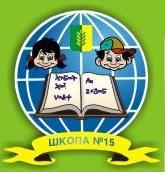 «Средняя общеобразовательная школа № 15»658828, Алтайский край, г.Славгородм-н 3, строение 1, email:bib-sckola15@mai                                            тел. 8(38568) 54608, 8(38568) 58202Программа внеурочной деятельностиФизическое развитие «Тропинками здоровья»для 3 класса                                                                                                        Составители:Мороз Юлия АлександровнаРыбалкина Надежда Анатольевнаучителя начальных классов Славгород,2022Пояснительная запискаРабочая программа данного курса внеурочной деятельности разработана в соответствии с требованиями:Федерального закона от 29 декабря 2012 года № 273 «Об образовании в Российской Федерации»;Стратегии развития воспитания в Российской Федерации на период до 2025 года, утвержденной распоряжением Правительства от 29 мая 2015 года № 996-р;Федерального государственного образовательного стандарта начального общего образования, утвержденного приказом Минпросвещения от 31 мая 2021 года № 286;Методическими рекомендациями по организации внеурочной деятельности в рамках реализации обновленных федеральных государственных образовательных стандартов начального общего и основного общего образования утвержденные приказом Минпросвещения от 5 июля  2022 года № ТВ -1290/03Основной образовательной программы начального общего образования МБОУ «Средняя общеобразовательная школа №15», Программой воспитания МБОУ «СОШ №15»Рабочая программа «Тропинками здоровья» предназначена для обучающихся 3-4 х классов.Место учебного курса в плане внеурочной деятельности МБОУ «Средняя  общеобразовательная школа №15»:Учебный курс предназначен для обучающихся 3–4-х классов; рассчитан на 1 час в неделю в каждом классе.Формы проведения занятий учебного курса:БеседаПодвижные игрыВикторинаКонкурсЭкскурсия Ролевая играСодержание учебного курса3 КЛАСССекреты здоровьяБеседы о профилактике простудных заболеваний, личной гигиене, режима дня школьника, правила рационального питания, необходимость здорового образа жизни, инсценировка «Я за ЗОЖ», ОРУ на свежем воздухе.Попрыгать, поигратьПодвижные игры на свежем воздухе, физические упражнения, комплекс специальных упражнений на развитие систем дыхания и кровообращения, комплексы специальных упражнений, направленных на формирование правильной осанки, профилактику нарушения зрения, проведение зарядки, физкультурно-оздоровительные мероприятия, во время подвижных игр в помещении и на открытом воздухе, беседа о играх народов мира.Профилактика детского травматизмаРассмотрение и обучение приёмам по предупреждению детского травматизма, разработка правил личной безопасности и профилактики травматизма при взаимодействии с окружающей средой, обучение оказанию первой помощи при несложных несчастных случаях; конкурсы, беседы с элементами игры.4 КЛАСССекреты здоровьяБеседы о профилактике простудных заболеваний, личной гигиене, режима дня школьника, правила рационального питания, необходимость здорового образа жизни, инсценировка «Я за ЗОЖ», ОРУ на свежем воздухе.Попрыгать, поигратьПодвижные игры на свежем воздухе, физические упражнения, комплекс специальных упражнений на развитие систем дыхания и кровообращения, комплексы специальных упражнений, направленных на формирование правильной осанки, профилактику нарушения зрения, проведение зарядки, физкультурно-оздоровительные мероприятия, во время подвижных игр в помещении и на открытом воздухе, беседа о играх народов мира.Профилактика детского травматизмаРассмотрение и обучение приёмам по предупреждению детского травматизма, разработка правил личной безопасности и профилактики травматизма при взаимодействии с окружающей средой, обучение оказанию первой помощи при несложных несчастных случаях; конкурсы, беседы с элементами игры.ПЛАНИРУЕМЫЕ РЕЗУЛЬТАТЫ ОСВОЕНИЯ УЧЕБНОГО КУРСАЛичностные результаты:Готовность обучающихся руководствоваться ценностями и приобретение первоначального опыта деятельности на их основе, в том числе в части:1. Гражданско-патриотического воспитания:становление ценностного отношения к своей Родине — России;осознание своей этнокультурной и российской гражданской идентичности;сопричастность к прошлому, настоящему и будущему своей страны и родного края;уважение к своему и другим народам;первоначальные представления о человеке как члене общества, о правах и ответственности, уважении и достоинстве человека, о нравственно-этических нормах поведения и правилах межличностных отношений.2. Духовно-нравственного воспитания:признание индивидуальности каждого человека;проявление сопереживания, уважения и доброжелательности;неприятие любых форм поведения, направленных на причинение физического и морального вреда другим людям.3. Эстетического воспитания:уважительное отношение и интерес к художественной культуре, восприимчивость к разным видам искусства, традициям и творчеству своего и других народов;стремление к самовыражению в разных видах художественной деятельности.4. Физического воспитания, формирования культуры здоровья и эмоционального благополучия:соблюдение правил здорового и безопасного (для себя и других людей) образа жизни в окружающей среде (в том числе информационной);бережное отношение к физическому и психическому здоровью.5. Трудового воспитания:осознание ценности труда в жизни человека и общества, ответственное потребление и бережное отношение к результатам труда, навыки участия в различных видах трудовой деятельности, интерес к различным профессиям.6. Экологического воспитания:бережное отношение к природе;неприятие действий, приносящих ей вред.7. Ценности научного познания:первоначальные представления о научной картине мира;познавательные интересы, активность, инициативность, любознательность и самостоятельность в познании.Регулятивные универсальные учебные действия:-ориентироваться в различных подходах принятия решений (индивидуальное, принятие решения в группе, принятие решений группой);-делать выбор и брать на себя ответственность;-владеть способами самоконтроля, самомотивации и рефлексии;-предвидеть трудности, которые могут возникнуть;-объяснять причины достижения (недостижения) результатов деятельности, давать оценку опыту, приобретённому в ходе прохождения курса по физическому развитию, уметь находить позитивное в любой ситуации;-уметь вносить коррективы в свою деятельность на основе новых обстоятельств, изменившихся ситуаций, установленных ошибок, возникших трудностей;-различать, называть и управлять собственными эмоциями;-уметь ставить себя на место другого человека, понимать мотивы и намерения участников курса, осознанно относиться к нимПознавательные универсальные учебные действия:-выявлять дефицит информации о том или ином виде спорта, необходимой для полноты представлений о нем, и находить способы для решения возникшей проблемы; -аргументировать свою позицию, мнение;-оценивать на применимость и достоверность информации, полученной в ходе работы с интернет-источниками;-самостоятельно формулировать обобщения и выводы по результатам проведённого обсуждения в группе или в паре;-прогнозировать возможное дальнейшее развитие процессов, событий и их последствия-применять различные методы, инструменты и запросы при поиске и отборе информации, связанной с профессиональной деятельностью или дальнейшим обучением;-выбирать, анализировать, систематизировать и интерпретировать информацию различных видов и форм представления;-находить сходные аргументы (подтверждающие или опровергающие одну и ту же идею, версию) в различных информационных источниках;-самостоятельно выбирать оптимальную форму представления информации, предназначенную для остальных учеников.Коммуникативные универсальные учебные действия:-воспринимать и формулировать суждения в соответствии с целями и условиями общения в рамках занятий;-выражать свою точку зрения; распознавать невербальные средства общения, понимать значение социальных знаков, знать и распознавать предпосылки конфликтных ситуаций и стараться смягчать конфликты;-понимать намерения других участников занятий, проявлять уважительное отношение к ним и к взрослым, участвующим в занятиях, в корректной форме формулировать свои возражения;-в ходе диалога и (или) дискуссии задавать вопросы по существу обсуждаемой темы и высказывать идеи, нацеленные на решение задачи и поддержание благожелательности общения друг с другом;-сопоставлять свои суждения с суждениями других участников диалога, обнаруживать различие и сходство позиций;-публично представлять результаты работы, проделанной в рамках выполнения заданий, связанных с тематикой курса по профориентации;-понимать и использовать преимущества командной и индивидуальной работы при решении конкретной проблемы, принимать цель совместной деятельности, коллективно планировать действия по её достижению: распределять роли, договариваться, обсуждать процесс и результат совместной работы;-уметь обобщать мнения нескольких учеников, проявлять готовность руководить, выполнять поручения, подчиняться; участвовать в групповых формах работы (обсуждения, обмен мнениями, мозговые штурмы и др );-выполнять свою часть работы, достигать качественного результата по своему направлению и координировать свои действия с действиями других учеников. Предметные универсальные учебные действияПервостепенным результатом реализации программы является физическая подготовленность и степень совершенства двигательных умений, высокий уровень развития жизненных сил, нравственное, эстетическое, интеллектуальное развитие. -двигательная подготовленность как важный компонент здоровья учащихся; -развитие физических способностей; -освоение правил здорового и безопасного образа жизни; -развитие психических и нравственных качеств; -повышение социальной и трудовой активности; планировать занятия физическими упражнениями в режиме дня, организовывать отдых и досуг с использованием средств физической активности; -организовывать и проводить со сверстниками подвижные игры; -взаимодействовать со сверстниками по правилам проведения подвижных игр и соревнований; -применять жизненно важные двигательные навыки и умения различными способами, в различных изменяющихся, вариативных условияхТематическое планирование 3 класс 34 часаТематическое планирование 4 класс 34 часаЛист внесения измененийСОГЛАСОВАНОУТВЕРЖДЕНОзаместителем директора по воспитательной работеГ.Н. Веремеенко30.08.2022приказом МБОУ «СОШ № 15»от 30.08.2022   № 4123-й класс4-й классКоличество часов в неделю11Количество часов в год3434№ ТемаКол-во часовДатаЭОРФорма проведенияСекреты здоровья- 8чСекреты здоровья- 8чСекреты здоровья- 8чСекреты здоровья- 8чСекреты здоровья- 8чСекреты здоровья- 8ч1Вредные привычки.108.09https://www.youtube.com/watch?v=iwqUQo08wOgБеседа с элементами игры2Азбука питания.115.09https://www.youtube.com/watch?v=sSDDyJm8D7kбеседа с элементами  игры, конкурс3Как избежать отравлений.122.09https://www.youtube.com/watch?v=iVreTVXjwEEбеседа4Комплекс упражнений для профилактики простудных заболеваний.129.09https://www.youtube.com/watch?v=5Mq7vptbry4практикум5Глаза – главные помощники человека.106.10https://www.youtube.com/watch?v=przFZjp4Np0БеседаВикторина6Сам себе доктор. Су-Джок терапия.113.10https://www.youtube.com/watch?v=sSDDyJm8D7kролевая игра7Работа над проектом по теме «Мой путь к здоровью».120.10https://www.youtube.com/watch?v=Ipne2c-zOlQ практикум8Обобщение по разделу. Игра «По тропе здоровья».127.10https://yandex.ru/video/preview/?text=здоровье%20видео%20для%20школьников&path=yandex_search&parent-reqid=1663564555683155-2526531450641107584-vla1-4283-vla-l7-balancer-8080-BAL-5210&from_type=vast&filmId=17416928837379764670 играПопрыгать, поиграть-8чПопрыгать, поиграть-8чПопрыгать, поиграть-8чПопрыгать, поиграть-8чПопрыгать, поиграть-8чПопрыгать, поиграть-8ч9-10Подвижные игры.210.1117.11https://nsportal.ru/nachalnaya-shkola/fizkultura/2018/05/31/sbornik-podvizhnye-igry-1-4-klass практикум11-12Спортивные игры и эстафеты.224.111.12https://infourok.ru/sportivnie-igriestafeti-dlya-uchaschihsya-nachalnih-klassov-2356706.html практикум13-16Игры разных народов.408.1215.12,22.12,12.01https://infourok.ru/podvizhnie-igri-igri-raznih-narodov-996505.html практикумПрофилактика детского травматизма-18чПрофилактика детского травматизма-18чПрофилактика детского травматизма-18чПрофилактика детского травматизма-18чПрофилактика детского травматизма-18чПрофилактика детского травматизма-18ч1. Правила дорожного движения- 10ч1. Правила дорожного движения- 10ч1. Правила дорожного движения- 10ч1. Правила дорожного движения- 10ч1. Правила дорожного движения- 10ч1. Правила дорожного движения- 10ч17Игра-путешествие «В стране дорожных знаков».119.01https://www.youtube.com/watch?v=jQQtGREkNqM игра-конкурс18Элементы улиц и дорог: дорожная разметка.126.01https://www.youtube.com/watch?v=Wb4UXBfKyeA беседа с элементами игры19-20Правила перехода дороги на нерегулируемом перекрёстке.202.0209.02https://yandex.ru/video/preview/?text=Правила%20перехода%20дороги%20на%20нерегулируемом%20перекрёстке.%20для%20школьников%20видео&path=yandex_search&parent-reqid=1663564768512589-2815311685449592558-vla1-4283-vla-l7-balancer-8080-BAL-3782&from_type=vast&filmId=1847593910848187832 беседа с элементами игры21Экскурсия «Правила перехода улиц и дорог».116.02https://www.youtube.com/watch?v=bdFsa4qGQdw встреча с инспектором22Железнодорожный переезд.102.03https://www.youtube.com/watch?v=K3Zj8Zpmeyg Беседа 23Детский дорожно-транспортный травматизм.109.03https://www.youtube.com/watch?v=aZkSJg5_5D0 беседа 24-25Работа над проектом по теме «Безопасный путь».216.0323.03https://yandex.ru/video/preview/?text=Безопасный%20путь%20для%20школьников%20видео&path=yandex_search&parent-reqid=1663564925713535-15209725103929565452-vla1-4283-vla-l7-balancer-8080-BAL-8737&from_type=vast&filmId=12103340277667640257 практикум26Игра «Школа светофорных наук».106.04https://www.youtube.com/watch?v=BgxbvfGrtHU играПравила пожарной безопасности- 3чПравила пожарной безопасности- 3чПравила пожарной безопасности- 3чПравила пожарной безопасности- 3чПравила пожарной безопасности- 3чПравила пожарной безопасности- 3ч27-28Как вести себя во время пожара в школе.213.0420.04https://www.youtube.com/watch?v=7s8H_xhHIZo беседа 29Азбука пожарной безопасности.127.04https://www.youtube.com/watch?v=CqLfgl8gVn8 викторина3. Правила поведения в быту- 1ч3. Правила поведения в быту- 1ч3. Правила поведения в быту- 1ч3. Правила поведения в быту- 1ч3. Правила поведения в быту- 1ч3. Правила поведения в быту- 1ч30Правила техники безопасности на кухне, ванной, коридоре, балконе104.05https://www.youtube.com/watch?v=ZM-7M29sdcE беседа и элементами игры4. Правила поведения в природе- 4ч4. Правила поведения в природе- 4ч4. Правила поведения в природе- 4ч4. Правила поведения в природе- 4ч4. Правила поведения в природе- 4ч4. Правила поведения в природе- 4ч31Как уберечься от укусов насекомых.111.05https://www.youtube.com/watch?v=dnTRr8U9Fh4 беседа32Как уберечься от ушибов и переломов.118.05https://www.youtube.com/watch?v=QlnW57bSpfc беседа, практикум33Правила безопасности во время грозы.125.05https://www.youtube.com/watch?v=8WK945D_6ec беседа34Обобщение по разделу. Игра «Я здоровье берегу, сам себе я помогу».1https://yandex.ru/video/preview/?text=Я%20здоровье%20берегу%2C%20сам%20себе%20я%20помогу%20для%20детей%20видео&path=yandex_search&parent-reqid=1663565221590116-404152908402258832-vla1-4283-vla-l7-balancer-8080-BAL-6100&from_type=vast&filmId=17504757937206742890 конкурс№ ТемаКол-во часовДатаЭОРФорма проведенияСекреты здоровья- 11чСекреты здоровья- 11чСекреты здоровья- 11чСекреты здоровья- 11чСекреты здоровья- 11чСекреты здоровья- 11ч1Эмоции, стресс, чувства, поступки человека.16.0913.09https://www.youtube.com/watch?v=Q3YzEWn05tQ Беседа с элементами игры2Профилактика инфекционных болезней.120.0927.09https://www.youtube.com/watch?v=U7CH2Hxclzs беседа с элементами  игры, 3Вредные привычки, их влияние на здоровье. Профилактика.104.1011.10https://www.youtube.com/watch?v=9N8yp_Im91o беседа4Основные виды травм у детей школьного возраста.118.1025.10https://yandex.ru/video/preview/?text=Основные%20виды%20травм%20у%20детей%20школьного%20возраста.%20для%20детей%20видео&path=yandex_search&parent-reqid=1663565333098763-8605685051505330194-vla1-4283-vla-l7-balancer-8080-BAL-8112&from_type=vast&filmId=5808438940116846853 беседа5Первая медицинская помощь при кровотечении.101.1108.11https://www.youtube.com/watch?v=60vWu7kkCfA беседа, практика6Первая медицинская помощь при ушибах, сотрясении мозга, попадании инородных тел в глаз, ухо, нос.115.1122.11https://www.youtube.com/watch?v=pgs8JZK-PbQ беседа с элементами  игры7Оказание первой помощи при ожогах и обморожении.1https://www.youtube.com/watch?v=I8dwfne53aA беседа, практика8Оказание первой помощи при отравлениях.1https://www.youtube.com/watch?v=cetBN045xq8 беседа, практика9Первая медицинская помощь при травмах опорно-двигательного аппарата (при травме кисти рук, бедра, колена).1https://www.youtube.com/watch?v=XCpXVYSB4uI беседа, практика10Работа над проектом по теме «Секреты здоровья».1https://www.youtube.com/watch?v=S3LbpeFWZ1g практикум11Обобщение по разделу. Деловая игра «Формула здоровья».1https://www.youtube.com/watch?v=pyNPX9wSnIY играПопрыгать, поиграть-6чПопрыгать, поиграть-6чПопрыгать, поиграть-6чПопрыгать, поиграть-6чПопрыгать, поиграть-6чПопрыгать, поиграть-6ч12-14Подвижные игры.3https://nsportal.ru/nachalnaya-shkola/fizkultura/2018/05/31/sbornik-podvizhnye-igry-1-4-klass подвижная игра15-16Спортивные игры и эстафеты.2https://infourok.ru/sportivnie-igriestafeti-dlya-uchaschihsya-nachalnih-klassov-2356706.html подвижная игра17Игры разных народов.1https://infourok.ru/podvizhnie-igri-igri-raznih-narodov-996505.html подвижная играПрофилактика детского травматизма-17чПрофилактика детского травматизма-17чПрофилактика детского травматизма-17чПрофилактика детского травматизма-17чПрофилактика детского травматизма-17чПрофилактика детского травматизма-17ч1. Правила дорожного движения- 8ч1. Правила дорожного движения- 8ч1. Правила дорожного движения- 8ч1. Правила дорожного движения- 8ч1. Правила дорожного движения- 8ч1. Правила дорожного движения- 8ч18-19Условия безопасности при пользовании общественным транспортом.2https://www.youtube.com/watch?v=fJA3dV42MUM беседа с элементами игры20Экскурсия «Мы пассажиры».1https://www.youtube.com/watch?v=NuBfhfcSljU экскурсия21Поездка на легковом автомобиле и в кабине грузового автомобиля.1https://www.youtube.com/watch?v=fJA3dV42MUMбеседа22-23Поездка на метро, на электропоезде по железной дороге.2https://www.youtube.com/watch?v=MkBB7lf_bsg беседа с элементами игры24Опасная ситуация.1https://www.youtube.com/watch?v=ZludCvQK7MQ беседа25Этого могло не случиться.1https://www.youtube.com/watch?v=ZludCvQK7MQвикторина Правила пожарной безопасности- 4чПравила пожарной безопасности- 4чПравила пожарной безопасности- 4чПравила пожарной безопасности- 4чПравила пожарной безопасности- 4чПравила пожарной безопасности- 4ч26-27Что я расскажу младшему брату о пожаре?2https://www.youtube.com/watch?v=OOZ5Z9b07WI практикум28Меры пожарной безопасности при обращении с предметами бытовой химии.1https://www.youtube.com/watch?v=6WIbMjnO0oo беседа29Отравляющие ядовитые газы.1https://www.youtube.com/watch?v=QSEP4yv29yQ беседа3. Правила поведения в быту- 2ч3. Правила поведения в быту- 2ч3. Правила поведения в быту- 2ч3. Правила поведения в быту- 2ч3. Правила поведения в быту- 2ч3. Правила поведения в быту- 2ч30-31Безопасное поведение в быту.2https://yandex.ru/video/preview/?text=Безопасное%20поведение%20в%20быту.%20видео%20для%20детей&path=yandex_search&parent-reqid=1663565934833414-14549549580590976171-vla1-4283-vla-l7-balancer-8080-BAL-1226&from_type=vast&filmId=2693659111278789582 беседа4. Правила поведения в природе- 3ч4. Правила поведения в природе- 3ч4. Правила поведения в природе- 3ч4. Правила поведения в природе- 3ч4. Правила поведения в природе- 3ч4. Правила поведения в природе- 3ч32Правила техники безопасности для туриста.1https://www.youtube.com/watch?v=ntQ_v73412U беседа, практикум33Средства и способы спасения утопающих.1https://www.youtube.com/watch?v=-5TDsO5ugeI беседа, практикум34Поведение во время наводнения, штормового предупреждения.1https://www.youtube.com/watch?v=6QKfsFtj80M беседа, практикум№Дата проведения по плануДата проведения в связи с изменениямитемаОснование для внесения изменений( причина, номер , дата приказа)